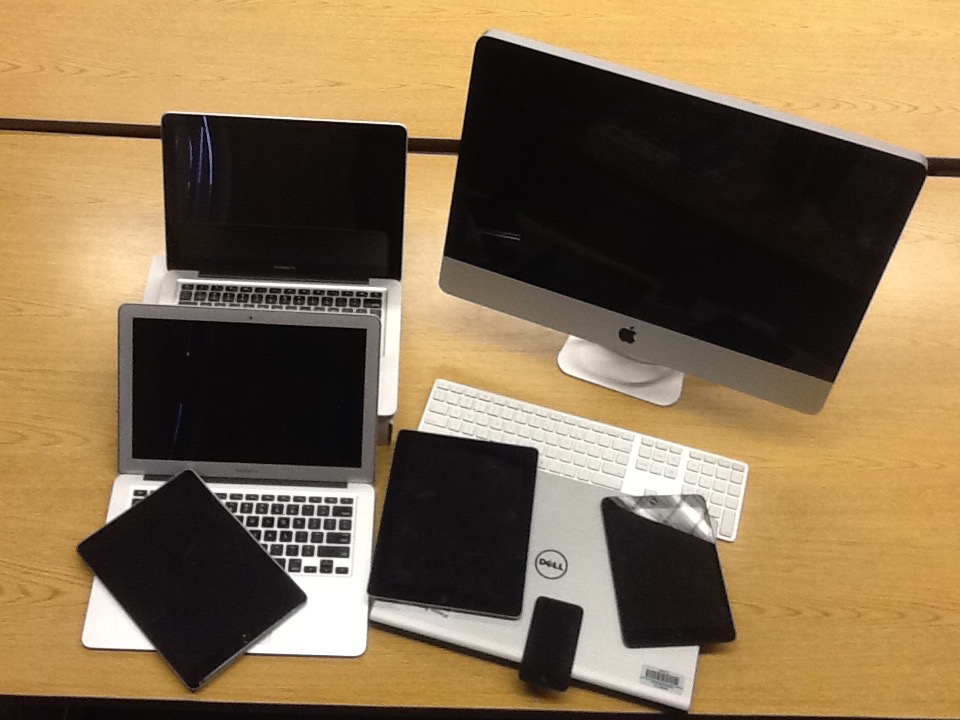 HardwareiMac Desktop ComputerMacBook Air ComputeriPad 2/ iPad AiriPodExternal Monitor